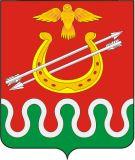 КРАСНОЯРСКИЙ КРАЙБОГОТОЛЬСКИЙ РАЙОННЫЙ СОВЕТ ДЕПУТАТОВг. БОГОТОЛРЕШЕНИЕ31 августа 2017 года	   	        	    	     				     № 14-109О ВНЕСЕНИИ ИЗМЕНЕНИЯ В РЕШЕНИЕ БОГОТОЛЬСКОГО РАЙОННОГО СОВЕТА ДЕПУТАТОВ ОТ 16.07.2013 № 29-193 «ОБ УТВЕРЖДЕНИИ СТРУКТУРЫ БОГОТОЛЬСКОГО РАЙОННОГО СОВЕТА ДЕПУТАТОВ»В соответствии со ст. 19.1 Устава Боготольского района Красноярского края, ст. 9 Регламента Боготольского районного Совета депутатов, утвержденного Решением Боготольского районного Совета депутатов от 20.12.2013 № 33-219, Боготольский районный Совет депутатов РЕШИЛ:1. Внести в  Решение Боготольского районного Совета депутатов, от 16.07.2013 № 29-193 «Об утверждении структуры Боготольского районного Совета депутатов» (далее - Решение) следующее изменение: 1.1. в п. 1 Приложения к Решению «Структура Боготольского районного Совета депутатов» слова «Глава района -» исключить. 2. Решение вступает в силу со дня, следующего за днем его официального опубликования в периодическом печатном издании «Официальный вестник Боготольского района» и подлежит размещению на официальном сайте Боготольского района в сети Интернет  www.bogotol-r.ru.3. Контроль за  исполнением настоящего Решения возложить на  постоянную комиссию по законодательству, местному самоуправлению и социальным вопросам (Председатель - Н.Б. Петрова).Председатель Боготольского районного Совета депутатов       Глава        Боготольского района______________ Р.Р. Бикбаев        _______________ А.В. Белов